Napomena: Podatke iz tablice Ministarstvo ažurira kvartalno.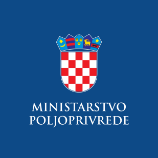 Evidencija izdanih Potvrda o sukladnosti proizvoda sa Specifikacijom proizvoda- sukladno članku 95. stavku 7. Zakona o poljoprivredi („Narodne novine“, br. 118/18., 42/20., 127/20. – Odluka USRH i 52/21.)  i članku 24. Pravilnika o zaštićenim oznakama izvornosti, zaštićenim oznakama zemljopisnog podrijetla i zajamčeno tradicionalnim specijalitetima poljoprivrednih i prehrambenih proizvoda i neobveznom izrazu kvalitete „planinski proizvod“ („Narodne novine“, br. 38/2019)  DALMATINSKI PRŠUTzaštićena oznaka zemljopisnog podrijetla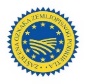 Naziv i adresa subjekta u poslovanju s hranom koji je korisnik oznakeRazdoblje valjanosti Potvrde o sukladnostiPršut Voštane d.o.o.Čaporice 14521 240 Trilj02.08.2021.-01.08.2022.Pršut Voštane d.o.o.Čaporice 14521 240 Trilj28.09.2021.-27.09.2022.Pršut Voštane d.o.o.Čaporice 14521 240 Trilj21.10.2021.-20.10.2022.Pršut Voštane d.o.o.Čaporice 14521 240 Trilj21.12.2021.-20.12.2022.Pršut Voštane d.o.o.Čaporice 14521 240 Trilj14.01.2022.- 13.01.2023.Pršut Voštane d.o.o.Čaporice 14521 240 Trilj17.01.2022.- 16.01.2023.Pršut Voštane d.o.o.Čaporice 14521 240 Trilj04.04.2022.-03.04.2023.Pršut Voštane d.o.o.Čaporice 14521 240 Trilj22.04.2022.-21.04.2023.Pršut Voštane d.o.o.Čaporice 14521 240 Trilj26.04.2022.-25.04.2023.MI Braća Pivac d.o.o.Težačka 13 21 276 Vrgorac 29.07.2021.-28.07.2022.MI Braća Pivac d.o.o.Težačka 13 21 276 Vrgorac 02.08.2021.- 01.08.2022.MI Braća Pivac d.o.o.Težačka 13 21 276 Vrgorac 11.08.2021.-10.08.2022.MI Braća Pivac d.o.o.Težačka 13 21 276 Vrgorac 01.09.2021.-31.08.2022.MI Braća Pivac d.o.o.Težačka 13 21 276 Vrgorac 02.09.2021.-01.09.2022.MI Braća Pivac d.o.o.Težačka 13 21 276 Vrgorac 04.10.2021.-03.10.2022.MI Braća Pivac d.o.o.Težačka 13 21 276 Vrgorac 18.10.2021.-17.10.2022.MI Braća Pivac d.o.o.Težačka 13 21 276 Vrgorac 26.10.2021.- 25.10.2022.MI Braća Pivac d.o.o.Težačka 13 21 276 Vrgorac 09.11.2021.-08.11.2022.MI Braća Pivac d.o.o.Težačka 13 21 276 Vrgorac 17.11.2021.-16.11.2022.MI Braća Pivac d.o.o.Težačka 13 21 276 Vrgorac 25.11.2021.-24.11.2022.MI Braća Pivac d.o.o.Težačka 13 21 276 Vrgorac 01.12.2021.-30.11.2022.MI Braća Pivac d.o.o.Težačka 13 21 276 Vrgorac 21.12.2021.-20.12.2022.MI Braća Pivac d.o.o.Težačka 13 21 276 Vrgorac 04.01.2022.- 03.01.2023.MI Braća Pivac d.o.o.Težačka 13 21 276 Vrgorac 19.01.2022.- 18.01.2023.MI Braća Pivac d.o.o.Težačka 13 21 276 Vrgorac 24.01.2022.- 23.01.2023.MI Braća Pivac d.o.o.Težačka 13 21 276 Vrgorac 02.02.2022.- 01.02.2023.MI Braća Pivac d.o.o.Težačka 13 21 276 Vrgorac 04.02.2022.- 03.02.2023.MI Braća Pivac d.o.o.Težačka 13 21 276 Vrgorac 25.02.2022.- 24.02.2023.MI Braća Pivac d.o.o.Težačka 13 21 276 Vrgorac 02.03.2022.- 01.03.2023.MI Braća Pivac d.o.o.Težačka 13 21 276 Vrgorac 08.03.2022.- 07.03.2023.MI Braća Pivac d.o.o.Težačka 13 21 276 Vrgorac 11.03.2022.- 10.03.2023.MI Braća Pivac d.o.o.Težačka 13 21 276 Vrgorac 25.03.2022.- 24.03.2023.MI Braća Pivac d.o.o.Težačka 13 21 276 Vrgorac 27.04.2022.-26.04.2023.MI Braća Pivac d.o.o.Težačka 13 21 276 Vrgorac 02.05.2022.-01.05.2023.MI Braća Pivac d.o.o.Težačka 13 21 276 Vrgorac 03.05.2022.-02.05.2023.MI Braća Pivac d.o.o.Težačka 13 21 276 Vrgorac 10.05.2022.-09.05.2023.MI Braća Pivac d.o.o.Težačka 13 21 276 Vrgorac 26.05.2022.-25.05.2023.MI Braća Pivac d.o.o.Težačka 13 21 276 Vrgorac 01.06.2022.-31.05.2023.MI Braća Pivac d.o.o.Težačka 13 21 276 Vrgorac 24.06.2022.-23.06.2023.Opskrba Trade d.o.o.Osječka 5a,21 000 Split06.07.2021.-05.07.2022.Opskrba Trade d.o.o.Osječka 5a,21 000 Split16.07.2021.-15.07.2022.Opskrba Trade d.o.o.Osječka 5a,21 000 Split12.08.2021.-11.08.2022.Opskrba Trade d.o.o.Osječka 5a,21 000 Split30.08.2021.-29.08.2022.Opskrba Trade d.o.o.Osječka 5a,21 000 Split07.10.2021.-6.10.2022.Opskrba Trade d.o.o.Osječka 5a,21 000 Split21.10.2021.-20.10.2022.Opskrba Trade d.o.o.Osječka 5a,21 000 Split17.11.2021.-16.11.2022.Opskrba Trade d.o.o.Osječka 5a,21 000 Split09.12.2021.-08.12.2022.Opskrba Trade d.o.o.Osječka 5a,21 000 Split18.01.2022.- 17.01.2023.Opskrba Trade d.o.o.Osječka 5a,21 000 Split08.02.2022.- 7.02.2023.Opskrba Trade d.o.o.Osječka 5a,21 000 Split11.03.2022.- 10.03.2023.Opskrba Trade d.o.o.Osječka 5a,21 000 Split05.05.2022.-04.05.2023.Opskrba Trade d.o.o.Osječka 5a,21 000 Split26.05.2022.-25.05.2023.Mijukić PromRunovići 242Runovići21.10.2021. - 20.10.2022.Mijukić PromRunovići 242Runovići04.05.2022.-03.05.2023.Mijukić PromRunovići 242Runovići05.05.2022.-04.05.2023.Petason d.o.o., Vranjički put 12, Vranjic02.08.2021.-01.08.2022.Petason d.o.o., Vranjički put 12, Vranjic23.03.2022.- 22.03.2023.Petason d.o.o., Vranjički put 12, Vranjic29.04.2022.-28.04.2023.Petason d.o.o., Vranjički put 12, Vranjic01.06.2022.-31.05.2023.Kulina Nova sela d.o.o., Kulina 17, Nova Sela02.03.2022.- 01.03.2023.DIM-MES d.o.oPoljana br. 7, Drniš25.04.2022.-24.04.2023.Smjeli d.o.o.Domovinskog rata 203, Dugopolje28.04.2022.-27.04.2023.